GEETHANJALI RAJUNo: 61/43 Puliyur II Main Road
Trustpuram Kodambakam, Chennai-600024Cell – 7339162939 | Mobile – 09884512008Highly knowledgeable and skilled PowerPoint Specialist (End-to-End Specialist) effective from May 2019 has excellent creativity and a sound knowledge base concerning all features of Microsoft PowerPoint software and presentation design. Has excellent interpersonal and social communication skills and is able to work collaboratively to design great business Presentations. With over five years of experience possessing a Senior Document Specialist and Microsoft Certification as a Power Point 2010 and 2013 and Microsoft Word 2010 Specialist. Also Excellent knowledge in MS Word and MS Excel and on those templates.Extensive knowledge of all features of PowerPoint softwareWorking with Adobe Suite (Illustrator), creating Icons, LOGOS and relevant designs.Good ability to collaborate with managers in designing effective presentationsExcellent interpersonal and oral communication skillsGood creativity and problem-solving skillsAble to troubleshoot presentation issues and assist and train presentersAble to collect and compile information for training manuals and templatesWorking with client templates for all the PPT, Word, Excel and Visio.MS PowerPointMS WordMS ExcelMS VisioAdobe IllustratorAdobe Photoshop (Basic)Senior Presentation Artist  (Core PPT)	07/03/2013 – Till DateRR Donnelley, Chennai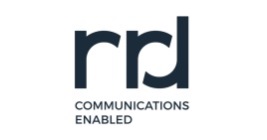 Creating and maintaining report templates for PowerPoint and Word.Preparing training materials and working with proposals templates.Editing documents and manuscripts as per client needs.Created multiple presentations from scratch with incorporated animations.Incorporating the hard Decipherable words for clients.Worked with Legal Documents, financial documents and presentations for Top Legal and Firm clients, etc.Creating, formatting and designing creatively as per client requirement.High school – Sri R.K.M SaradaVidyalaya Girls higher Secondary School with 88%Higher Secondary - Sri R.K.M SaradaVidyalaya Girls higher Secondary School with 79%Degree –B.Sc. Computer Science at Meenakshi College for Women with Distinction.Name:	Geethanjali RajuDOB:	28-12-1992Address:	No. 63/41 puliyur 2nd main road trustpuram Kodambakam chennai - 24Languages known:	English, Telugu and TamilExperience:	5 yrs  4 monthsNotice period:	2 monthsLocation:	ChennaiCapability:	Willing to work in Shifts, Willing to work Onsite.Current CTC:	4 Lakhs 27 thousands per annumExpected CTC:	4.2 lakhs per annumI hereby acknowledge the above details are true to my knowledge.Sincerely,GeethaProfessional SummaryCoreQualificationsTechnical KnowledgeWork ExperienceEducationPersonal InformationDeclaration